Understanding Your Responsibilities UnderUSCIS’s Affidavit of SupportIf you are a U.S. citizen or permanent resident planning to sponsor a relative for a green card, you must sign an Affidavit ofSupport, also known as Form I-864.What Is Form I-864?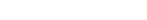 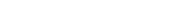 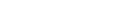 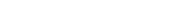 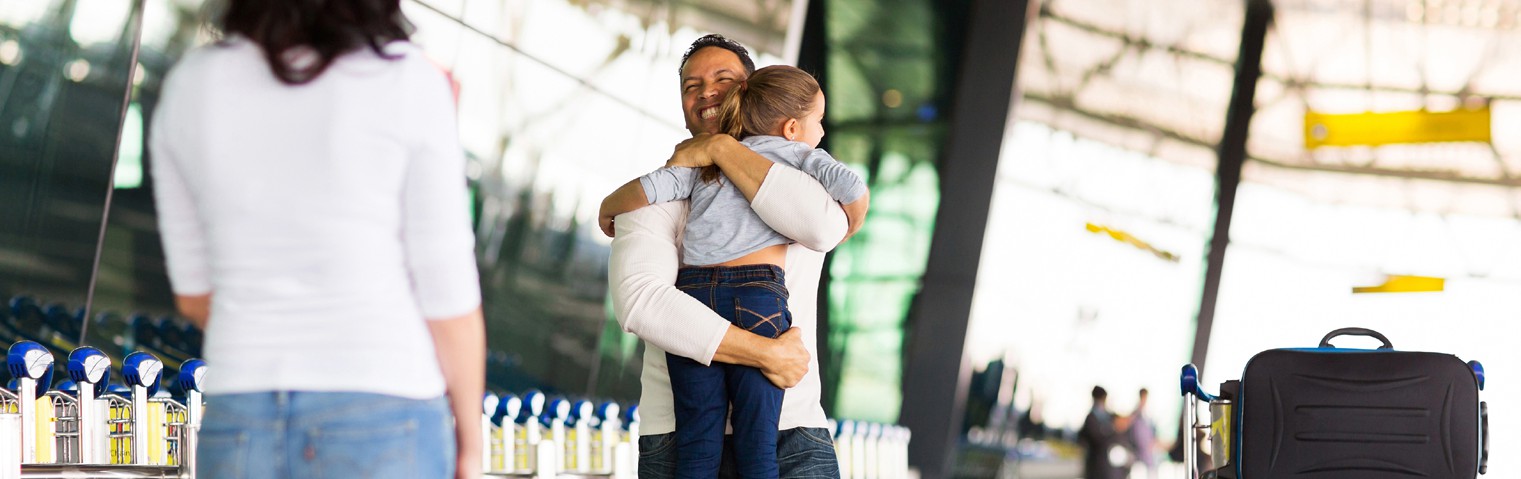 By signing Form I-864, you are making a legal promise to support the person you’re sponsoring financially. This is a way to guarantee that they won’t have to rely on government help.Who Must SignPrimary Sponsor: The main sponsor must be a U.S. citizen or permanent resident petitioning for the immigrant’s green card.Joint Sponsor: If the primary sponsor’s income does not meet the requirements, a co-sponsor is needed. This sponsor has the same responsibilities as the primary sponsor.Sponsor EligibilityMust be at least 18 years old.Must be a U.S. citizen or permanent resident.Must have an income at least 125% above the Federal Poverty Guidelines. The guidelines are available on the USCIS website at: www.uscis.gov/i-864p.Key ResponsibilitiesThe sponsor must ensure the sponsored immigrant maintains an income of at least 125% of the Federal Poverty Guidelines and provide financial assistance if their income falls below this level.Financial Risks and ConsiderationsLegal Consequences: If you fail to provide financial support if the immigrant needs it, the sponsored person can sue you. You may also be liable for court and legal fees.Bankruptcy: Bankruptcy does not absolve you from your obligations under Form I-864.Government Benefits: You must repay any means- tested benefits the sponsored person receives, such as Medicaid, SNAP, TANF, or SSI. You are not responsible for reimbursing non-means-tested benefits like emergency medical services or unemployment benefits.When Do Your Sponsorship Responsibilities End?Your financial duties as a sponsor conclude when any of the following occurs:The individual gains U.S. citizenship.They complete 40 quarters of work (about ten years).They permanently leave the United States.They are deported but gain U.S. residency again throughanother sponsor.They pass away.Continuing Obligations After DivorceDivorce does not end your responsibilities under Form I-864. Additionally, courts generally do not recognize private agreements such as pre-marital, post-marital, or divorce contracts as valid reasons to avoid these obligations.Withdrawing SponsorshipYou may withdraw your sponsorship before the green card application is approved. Once permanent residency is granted, your obligations are fixed unless they end under one of the specified conditions.Address Change NotificationYou must report any address changes within 30 days by submitting Form I-865 to USCIS to avoid fines of up to$5,000.Understanding Your CommitmentSigning Form I-864 carries significant legal responsibilities. Make sure you understand these obligations before proceeding. Consider consulting a lawyer if necessary to ensure the person you sponsor can support themselves without public assistance.This flyer is intended for general information purposes only and does not constitute legal advice. You should not act or rely on any information in this flyer without seeking the advice of a competent, licensed immigration attorney.We encourage you to contact our office at [NAME] at [NUMBER] if you have any questions.